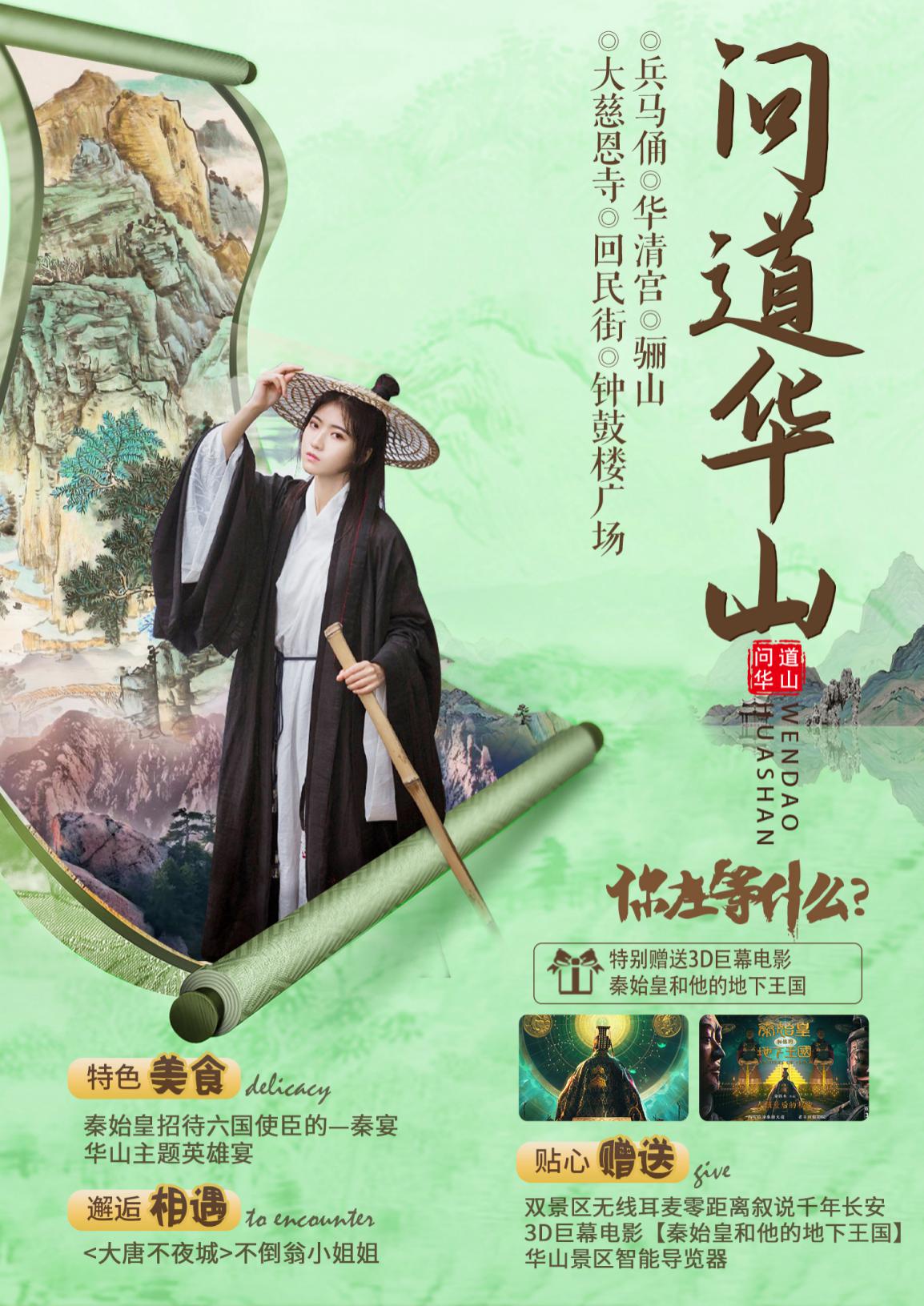 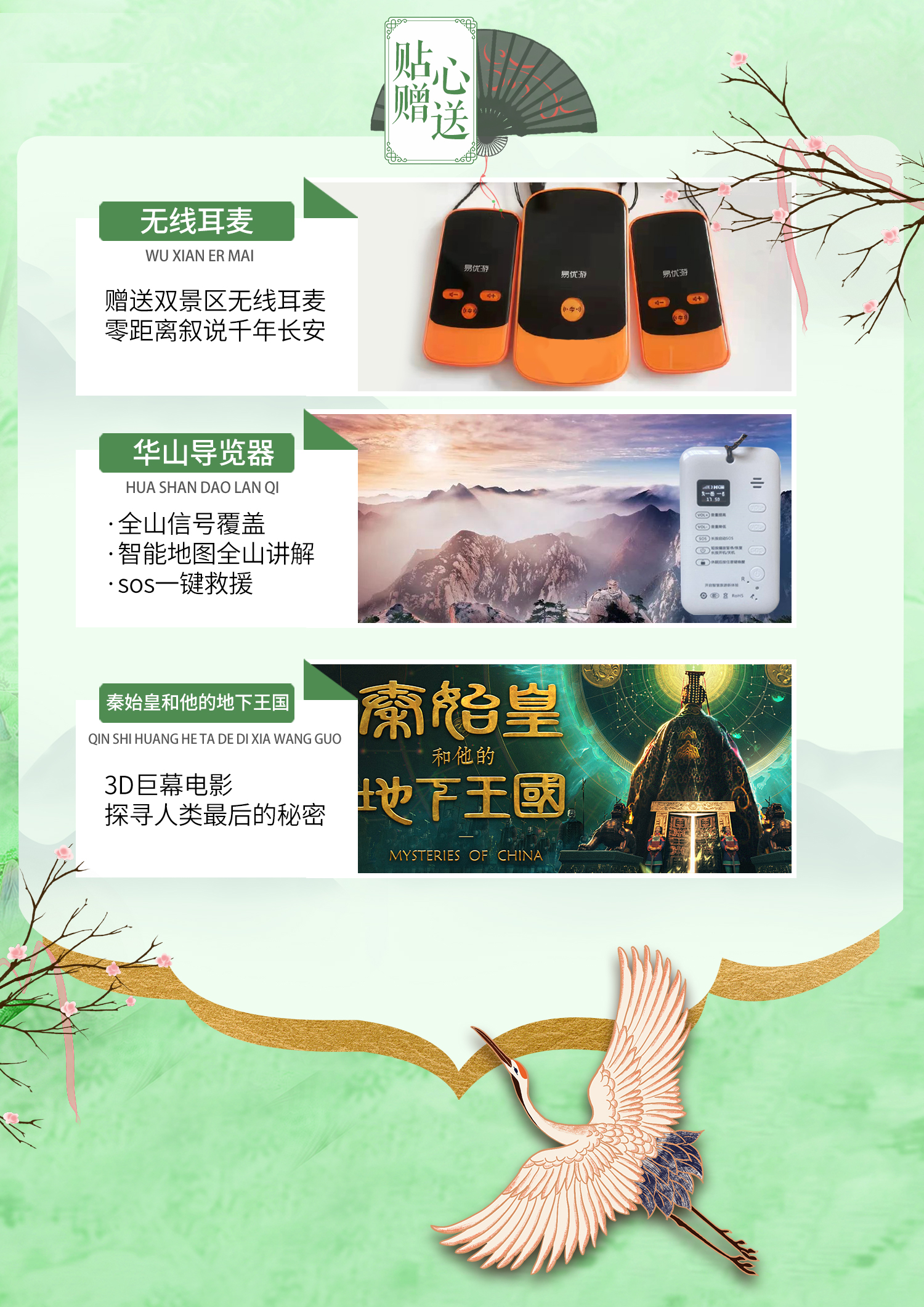 ***在不减少景点的前提下，导游有权根据实际情况，适当调整景点游览顺序1、西安接站人员会提前给客人短信或电话联系，到达车站/机场后，会有工作人员接站并送往酒店，手机务必保持畅通（抵达酒店后，请自行在酒店前台报名字办理入住手续，酒店押金客人自付，离店自行退押金，酒店有任何问题第一时间联系出团通知书紧急联系人）当天自由活动，无行程、无导游和工作人员陪同，请注意人身财产安全，陕西人为秦人，讲话口音偏重，如果有言语吼喝没有恶意，敬请谅解。2、由于游客来自全国各地、不同车次的客人，会出现相互等候的情况，请予理解并耐心等候（也可自行打车前往酒店，费用自理）3、每天晚上 22:00 前旅行社工作人员会以短信或电话形式通知次日出行间和注意事项，请保持手机畅通，若22点前无人联系您，请联系出团通知书紧急联系人。 ***在不减少景点的前提下，导游有权根据实际情况，适当调整景点游览顺序1、西安接站人员会提前给客人短信或电话联系，到达车站/机场后，会有工作人员接站并送往酒店，手机务必保持畅通（抵达酒店后，请自行在酒店前台报名字办理入住手续，酒店押金客人自付，离店自行退押金，酒店有任何问题第一时间联系出团通知书紧急联系人）当天自由活动，无行程、无导游和工作人员陪同，请注意人身财产安全，陕西人为秦人，讲话口音偏重，如果有言语吼喝没有恶意，敬请谅解。2、由于游客来自全国各地、不同车次的客人，会出现相互等候的情况，请予理解并耐心等候（也可自行打车前往酒店，费用自理）3、每天晚上 22:00 前旅行社工作人员会以短信或电话形式通知次日出行间和注意事项，请保持手机畅通，若22点前无人联系您，请联系出团通知书紧急联系人。 ***在不减少景点的前提下，导游有权根据实际情况，适当调整景点游览顺序1、西安接站人员会提前给客人短信或电话联系，到达车站/机场后，会有工作人员接站并送往酒店，手机务必保持畅通（抵达酒店后，请自行在酒店前台报名字办理入住手续，酒店押金客人自付，离店自行退押金，酒店有任何问题第一时间联系出团通知书紧急联系人）当天自由活动，无行程、无导游和工作人员陪同，请注意人身财产安全，陕西人为秦人，讲话口音偏重，如果有言语吼喝没有恶意，敬请谅解。2、由于游客来自全国各地、不同车次的客人，会出现相互等候的情况，请予理解并耐心等候（也可自行打车前往酒店，费用自理）3、每天晚上 22:00 前旅行社工作人员会以短信或电话形式通知次日出行间和注意事项，请保持手机畅通，若22点前无人联系您，请联系出团通知书紧急联系人。 ***在不减少景点的前提下，导游有权根据实际情况，适当调整景点游览顺序1、西安接站人员会提前给客人短信或电话联系，到达车站/机场后，会有工作人员接站并送往酒店，手机务必保持畅通（抵达酒店后，请自行在酒店前台报名字办理入住手续，酒店押金客人自付，离店自行退押金，酒店有任何问题第一时间联系出团通知书紧急联系人）当天自由活动，无行程、无导游和工作人员陪同，请注意人身财产安全，陕西人为秦人，讲话口音偏重，如果有言语吼喝没有恶意，敬请谅解。2、由于游客来自全国各地、不同车次的客人，会出现相互等候的情况，请予理解并耐心等候（也可自行打车前往酒店，费用自理）3、每天晚上 22:00 前旅行社工作人员会以短信或电话形式通知次日出行间和注意事项，请保持手机畅通，若22点前无人联系您，请联系出团通知书紧急联系人。 ***在不减少景点的前提下，导游有权根据实际情况，适当调整景点游览顺序1、西安接站人员会提前给客人短信或电话联系，到达车站/机场后，会有工作人员接站并送往酒店，手机务必保持畅通（抵达酒店后，请自行在酒店前台报名字办理入住手续，酒店押金客人自付，离店自行退押金，酒店有任何问题第一时间联系出团通知书紧急联系人）当天自由活动，无行程、无导游和工作人员陪同，请注意人身财产安全，陕西人为秦人，讲话口音偏重，如果有言语吼喝没有恶意，敬请谅解。2、由于游客来自全国各地、不同车次的客人，会出现相互等候的情况，请予理解并耐心等候（也可自行打车前往酒店，费用自理）3、每天晚上 22:00 前旅行社工作人员会以短信或电话形式通知次日出行间和注意事项，请保持手机畅通，若22点前无人联系您，请联系出团通知书紧急联系人。 ***在不减少景点的前提下，导游有权根据实际情况，适当调整景点游览顺序1、西安接站人员会提前给客人短信或电话联系，到达车站/机场后，会有工作人员接站并送往酒店，手机务必保持畅通（抵达酒店后，请自行在酒店前台报名字办理入住手续，酒店押金客人自付，离店自行退押金，酒店有任何问题第一时间联系出团通知书紧急联系人）当天自由活动，无行程、无导游和工作人员陪同，请注意人身财产安全，陕西人为秦人，讲话口音偏重，如果有言语吼喝没有恶意，敬请谅解。2、由于游客来自全国各地、不同车次的客人，会出现相互等候的情况，请予理解并耐心等候（也可自行打车前往酒店，费用自理）3、每天晚上 22:00 前旅行社工作人员会以短信或电话形式通知次日出行间和注意事项，请保持手机畅通，若22点前无人联系您，请联系出团通知书紧急联系人。 详 细 行 程 安 排详 细 行 程 安 排详 细 行 程 安 排详 细 行 程 安 排详 细 行 程 安 排详 细 行 程 安 排第一天：四川各地-西安（自由活动指南）                             第一天：四川各地-西安（自由活动指南）                             第一天：四川各地-西安（自由活动指南）                             餐：无   宿：西安宿：西安各位游客朋友，请乘动车前往魅力古都西安，接团后，途中欣赏美丽的沿途风光，入住酒店。欢迎来到十三朝古都——西安！！你还可以前往“柏树林”里的《青曲社》或“案板街”里的《易俗社》欣赏地方戏、陕派相声、脱口秀等节目！或者结伴同行的亲友相约于“南大街粉巷”里的《德福巷“咖啡茶馆”一条街》，这里“安静、热闹、中式、西式”各类型茶馆一应俱全，选择一家您喜欢的坐下吧，感受下古都丰富的夜生活。推荐景点【陕西历史博物馆】、【西安博物院】、【碑林博物院】、网红景点【大唐不夜城】、【书院门】西安市美食攻略【小吃街】永兴坊地址：位于新城区小东门里 营业时间：12:00—22:00【夜市街】建东街地址：位于碑林区雁塔北路 营业时间：19:00—凌晨4:00【夜市街】东新街地址：位于新城区新城广场东侧 营业时间：19:00—凌晨4:00各位游客朋友，请乘动车前往魅力古都西安，接团后，途中欣赏美丽的沿途风光，入住酒店。欢迎来到十三朝古都——西安！！你还可以前往“柏树林”里的《青曲社》或“案板街”里的《易俗社》欣赏地方戏、陕派相声、脱口秀等节目！或者结伴同行的亲友相约于“南大街粉巷”里的《德福巷“咖啡茶馆”一条街》，这里“安静、热闹、中式、西式”各类型茶馆一应俱全，选择一家您喜欢的坐下吧，感受下古都丰富的夜生活。推荐景点【陕西历史博物馆】、【西安博物院】、【碑林博物院】、网红景点【大唐不夜城】、【书院门】西安市美食攻略【小吃街】永兴坊地址：位于新城区小东门里 营业时间：12:00—22:00【夜市街】建东街地址：位于碑林区雁塔北路 营业时间：19:00—凌晨4:00【夜市街】东新街地址：位于新城区新城广场东侧 营业时间：19:00—凌晨4:00各位游客朋友，请乘动车前往魅力古都西安，接团后，途中欣赏美丽的沿途风光，入住酒店。欢迎来到十三朝古都——西安！！你还可以前往“柏树林”里的《青曲社》或“案板街”里的《易俗社》欣赏地方戏、陕派相声、脱口秀等节目！或者结伴同行的亲友相约于“南大街粉巷”里的《德福巷“咖啡茶馆”一条街》，这里“安静、热闹、中式、西式”各类型茶馆一应俱全，选择一家您喜欢的坐下吧，感受下古都丰富的夜生活。推荐景点【陕西历史博物馆】、【西安博物院】、【碑林博物院】、网红景点【大唐不夜城】、【书院门】西安市美食攻略【小吃街】永兴坊地址：位于新城区小东门里 营业时间：12:00—22:00【夜市街】建东街地址：位于碑林区雁塔北路 营业时间：19:00—凌晨4:00【夜市街】东新街地址：位于新城区新城广场东侧 营业时间：19:00—凌晨4:00各位游客朋友，请乘动车前往魅力古都西安，接团后，途中欣赏美丽的沿途风光，入住酒店。欢迎来到十三朝古都——西安！！你还可以前往“柏树林”里的《青曲社》或“案板街”里的《易俗社》欣赏地方戏、陕派相声、脱口秀等节目！或者结伴同行的亲友相约于“南大街粉巷”里的《德福巷“咖啡茶馆”一条街》，这里“安静、热闹、中式、西式”各类型茶馆一应俱全，选择一家您喜欢的坐下吧，感受下古都丰富的夜生活。推荐景点【陕西历史博物馆】、【西安博物院】、【碑林博物院】、网红景点【大唐不夜城】、【书院门】西安市美食攻略【小吃街】永兴坊地址：位于新城区小东门里 营业时间：12:00—22:00【夜市街】建东街地址：位于碑林区雁塔北路 营业时间：19:00—凌晨4:00【夜市街】东新街地址：位于新城区新城广场东侧 营业时间：19:00—凌晨4:00各位游客朋友，请乘动车前往魅力古都西安，接团后，途中欣赏美丽的沿途风光，入住酒店。欢迎来到十三朝古都——西安！！你还可以前往“柏树林”里的《青曲社》或“案板街”里的《易俗社》欣赏地方戏、陕派相声、脱口秀等节目！或者结伴同行的亲友相约于“南大街粉巷”里的《德福巷“咖啡茶馆”一条街》，这里“安静、热闹、中式、西式”各类型茶馆一应俱全，选择一家您喜欢的坐下吧，感受下古都丰富的夜生活。推荐景点【陕西历史博物馆】、【西安博物院】、【碑林博物院】、网红景点【大唐不夜城】、【书院门】西安市美食攻略【小吃街】永兴坊地址：位于新城区小东门里 营业时间：12:00—22:00【夜市街】建东街地址：位于碑林区雁塔北路 营业时间：19:00—凌晨4:00【夜市街】东新街地址：位于新城区新城广场东侧 营业时间：19:00—凌晨4:00各位游客朋友，请乘动车前往魅力古都西安，接团后，途中欣赏美丽的沿途风光，入住酒店。欢迎来到十三朝古都——西安！！你还可以前往“柏树林”里的《青曲社》或“案板街”里的《易俗社》欣赏地方戏、陕派相声、脱口秀等节目！或者结伴同行的亲友相约于“南大街粉巷”里的《德福巷“咖啡茶馆”一条街》，这里“安静、热闹、中式、西式”各类型茶馆一应俱全，选择一家您喜欢的坐下吧，感受下古都丰富的夜生活。推荐景点【陕西历史博物馆】、【西安博物院】、【碑林博物院】、网红景点【大唐不夜城】、【书院门】西安市美食攻略【小吃街】永兴坊地址：位于新城区小东门里 营业时间：12:00—22:00【夜市街】建东街地址：位于碑林区雁塔北路 营业时间：19:00—凌晨4:00【夜市街】东新街地址：位于新城区新城广场东侧 营业时间：19:00—凌晨4:00第二天：秦始皇陵兵马俑博物馆、唐华清宫、华阴老腔第二天：秦始皇陵兵马俑博物馆、唐华清宫、华阴老腔第二天：秦始皇陵兵马俑博物馆、唐华清宫、华阴老腔餐：早中晚   餐：早中晚   宿：华山或西安早餐后，集合出发，乘车约1小时赴临潼，参观最完整的中国唐文化标志性景区【唐·华清宫】（约1.5小时 自理：华清宫往返电瓶车20元/人或骊山往返索道60元/人），这里因骊山亘古不变的温泉资源、烽火戏诸侯的历史典故、唐明皇与杨贵妃的爱情故事及西安事变的发生地而享誉海外。华清宫本是一个普通的皇家避寒宫殿，华清池因杨贵妃而享誉古今。一千多年前三郎与玉环的爱情，在飞霜殿内、在九龙湖上、在石榴树下、在贵妃池旁，恩爱十年抵不上马嵬士兵哗变，是爱？是恨？美人已去，池仍在，慕名而来只为一睹贵妃出浴的香艳之地。中餐特别安排秦始皇统一天下后招待六国使臣的《秦宴》。中餐后，让我们共同期待3D巨幕电影【秦始皇和他的地下王国】（节假日不安排,赠送项目无退费）参观世界文化遗产【秦始皇陵兵马俑博物院】（约2.5小时 自理：兵马俑电瓶车5元/人），这是世界上最大的“地下军事博物馆”世界考古史上最伟大的发现之一，堪称“世界第八大奇迹”，穿行在这些极具感染力的艺术品之间，历史似乎不再遥远。乘车赴华山脚下，抵达后享用华山主题英雄宴，赠送欣赏【华阴老腔】演绎，被誉为“中国戏曲活化石”的老腔唱段，以其原生态的乐器叙述着当地的民俗传统及民间笃信的朴素哲理；以其豪放粗犷、大气磅礴、真实不造、情感顷刻发泄的老腔曲调演绎出大千世界的悲欢离合、喜怒哀乐，深刻感受到陕西关中地区原生态的民俗风情传统文化。后入住酒店休息。早餐后，集合出发，乘车约1小时赴临潼，参观最完整的中国唐文化标志性景区【唐·华清宫】（约1.5小时 自理：华清宫往返电瓶车20元/人或骊山往返索道60元/人），这里因骊山亘古不变的温泉资源、烽火戏诸侯的历史典故、唐明皇与杨贵妃的爱情故事及西安事变的发生地而享誉海外。华清宫本是一个普通的皇家避寒宫殿，华清池因杨贵妃而享誉古今。一千多年前三郎与玉环的爱情，在飞霜殿内、在九龙湖上、在石榴树下、在贵妃池旁，恩爱十年抵不上马嵬士兵哗变，是爱？是恨？美人已去，池仍在，慕名而来只为一睹贵妃出浴的香艳之地。中餐特别安排秦始皇统一天下后招待六国使臣的《秦宴》。中餐后，让我们共同期待3D巨幕电影【秦始皇和他的地下王国】（节假日不安排,赠送项目无退费）参观世界文化遗产【秦始皇陵兵马俑博物院】（约2.5小时 自理：兵马俑电瓶车5元/人），这是世界上最大的“地下军事博物馆”世界考古史上最伟大的发现之一，堪称“世界第八大奇迹”，穿行在这些极具感染力的艺术品之间，历史似乎不再遥远。乘车赴华山脚下，抵达后享用华山主题英雄宴，赠送欣赏【华阴老腔】演绎，被誉为“中国戏曲活化石”的老腔唱段，以其原生态的乐器叙述着当地的民俗传统及民间笃信的朴素哲理；以其豪放粗犷、大气磅礴、真实不造、情感顷刻发泄的老腔曲调演绎出大千世界的悲欢离合、喜怒哀乐，深刻感受到陕西关中地区原生态的民俗风情传统文化。后入住酒店休息。早餐后，集合出发，乘车约1小时赴临潼，参观最完整的中国唐文化标志性景区【唐·华清宫】（约1.5小时 自理：华清宫往返电瓶车20元/人或骊山往返索道60元/人），这里因骊山亘古不变的温泉资源、烽火戏诸侯的历史典故、唐明皇与杨贵妃的爱情故事及西安事变的发生地而享誉海外。华清宫本是一个普通的皇家避寒宫殿，华清池因杨贵妃而享誉古今。一千多年前三郎与玉环的爱情，在飞霜殿内、在九龙湖上、在石榴树下、在贵妃池旁，恩爱十年抵不上马嵬士兵哗变，是爱？是恨？美人已去，池仍在，慕名而来只为一睹贵妃出浴的香艳之地。中餐特别安排秦始皇统一天下后招待六国使臣的《秦宴》。中餐后，让我们共同期待3D巨幕电影【秦始皇和他的地下王国】（节假日不安排,赠送项目无退费）参观世界文化遗产【秦始皇陵兵马俑博物院】（约2.5小时 自理：兵马俑电瓶车5元/人），这是世界上最大的“地下军事博物馆”世界考古史上最伟大的发现之一，堪称“世界第八大奇迹”，穿行在这些极具感染力的艺术品之间，历史似乎不再遥远。乘车赴华山脚下，抵达后享用华山主题英雄宴，赠送欣赏【华阴老腔】演绎，被誉为“中国戏曲活化石”的老腔唱段，以其原生态的乐器叙述着当地的民俗传统及民间笃信的朴素哲理；以其豪放粗犷、大气磅礴、真实不造、情感顷刻发泄的老腔曲调演绎出大千世界的悲欢离合、喜怒哀乐，深刻感受到陕西关中地区原生态的民俗风情传统文化。后入住酒店休息。早餐后，集合出发，乘车约1小时赴临潼，参观最完整的中国唐文化标志性景区【唐·华清宫】（约1.5小时 自理：华清宫往返电瓶车20元/人或骊山往返索道60元/人），这里因骊山亘古不变的温泉资源、烽火戏诸侯的历史典故、唐明皇与杨贵妃的爱情故事及西安事变的发生地而享誉海外。华清宫本是一个普通的皇家避寒宫殿，华清池因杨贵妃而享誉古今。一千多年前三郎与玉环的爱情，在飞霜殿内、在九龙湖上、在石榴树下、在贵妃池旁，恩爱十年抵不上马嵬士兵哗变，是爱？是恨？美人已去，池仍在，慕名而来只为一睹贵妃出浴的香艳之地。中餐特别安排秦始皇统一天下后招待六国使臣的《秦宴》。中餐后，让我们共同期待3D巨幕电影【秦始皇和他的地下王国】（节假日不安排,赠送项目无退费）参观世界文化遗产【秦始皇陵兵马俑博物院】（约2.5小时 自理：兵马俑电瓶车5元/人），这是世界上最大的“地下军事博物馆”世界考古史上最伟大的发现之一，堪称“世界第八大奇迹”，穿行在这些极具感染力的艺术品之间，历史似乎不再遥远。乘车赴华山脚下，抵达后享用华山主题英雄宴，赠送欣赏【华阴老腔】演绎，被誉为“中国戏曲活化石”的老腔唱段，以其原生态的乐器叙述着当地的民俗传统及民间笃信的朴素哲理；以其豪放粗犷、大气磅礴、真实不造、情感顷刻发泄的老腔曲调演绎出大千世界的悲欢离合、喜怒哀乐，深刻感受到陕西关中地区原生态的民俗风情传统文化。后入住酒店休息。早餐后，集合出发，乘车约1小时赴临潼，参观最完整的中国唐文化标志性景区【唐·华清宫】（约1.5小时 自理：华清宫往返电瓶车20元/人或骊山往返索道60元/人），这里因骊山亘古不变的温泉资源、烽火戏诸侯的历史典故、唐明皇与杨贵妃的爱情故事及西安事变的发生地而享誉海外。华清宫本是一个普通的皇家避寒宫殿，华清池因杨贵妃而享誉古今。一千多年前三郎与玉环的爱情，在飞霜殿内、在九龙湖上、在石榴树下、在贵妃池旁，恩爱十年抵不上马嵬士兵哗变，是爱？是恨？美人已去，池仍在，慕名而来只为一睹贵妃出浴的香艳之地。中餐特别安排秦始皇统一天下后招待六国使臣的《秦宴》。中餐后，让我们共同期待3D巨幕电影【秦始皇和他的地下王国】（节假日不安排,赠送项目无退费）参观世界文化遗产【秦始皇陵兵马俑博物院】（约2.5小时 自理：兵马俑电瓶车5元/人），这是世界上最大的“地下军事博物馆”世界考古史上最伟大的发现之一，堪称“世界第八大奇迹”，穿行在这些极具感染力的艺术品之间，历史似乎不再遥远。乘车赴华山脚下，抵达后享用华山主题英雄宴，赠送欣赏【华阴老腔】演绎，被誉为“中国戏曲活化石”的老腔唱段，以其原生态的乐器叙述着当地的民俗传统及民间笃信的朴素哲理；以其豪放粗犷、大气磅礴、真实不造、情感顷刻发泄的老腔曲调演绎出大千世界的悲欢离合、喜怒哀乐，深刻感受到陕西关中地区原生态的民俗风情传统文化。后入住酒店休息。早餐后，集合出发，乘车约1小时赴临潼，参观最完整的中国唐文化标志性景区【唐·华清宫】（约1.5小时 自理：华清宫往返电瓶车20元/人或骊山往返索道60元/人），这里因骊山亘古不变的温泉资源、烽火戏诸侯的历史典故、唐明皇与杨贵妃的爱情故事及西安事变的发生地而享誉海外。华清宫本是一个普通的皇家避寒宫殿，华清池因杨贵妃而享誉古今。一千多年前三郎与玉环的爱情，在飞霜殿内、在九龙湖上、在石榴树下、在贵妃池旁，恩爱十年抵不上马嵬士兵哗变，是爱？是恨？美人已去，池仍在，慕名而来只为一睹贵妃出浴的香艳之地。中餐特别安排秦始皇统一天下后招待六国使臣的《秦宴》。中餐后，让我们共同期待3D巨幕电影【秦始皇和他的地下王国】（节假日不安排,赠送项目无退费）参观世界文化遗产【秦始皇陵兵马俑博物院】（约2.5小时 自理：兵马俑电瓶车5元/人），这是世界上最大的“地下军事博物馆”世界考古史上最伟大的发现之一，堪称“世界第八大奇迹”，穿行在这些极具感染力的艺术品之间，历史似乎不再遥远。乘车赴华山脚下，抵达后享用华山主题英雄宴，赠送欣赏【华阴老腔】演绎，被誉为“中国戏曲活化石”的老腔唱段，以其原生态的乐器叙述着当地的民俗传统及民间笃信的朴素哲理；以其豪放粗犷、大气磅礴、真实不造、情感顷刻发泄的老腔曲调演绎出大千世界的悲欢离合、喜怒哀乐，深刻感受到陕西关中地区原生态的民俗风情传统文化。后入住酒店休息。【特别安排】：中餐升级为秦始皇统一天下后招待六国使臣的《秦宴》。3D巨幕电影【秦始皇和他的地下王国】（节假日不安排,赠送项目无退费）3.陕西景区多为国家5A级无烟无噪音景区，为更加深入的了解秦唐文化，赠送兵马俑华清池双景区讲解耳麦，既尊重景区规定做文明旅游人，又紧跟导游步伐聆听历史的变革，不虚此行！(不用费用不退)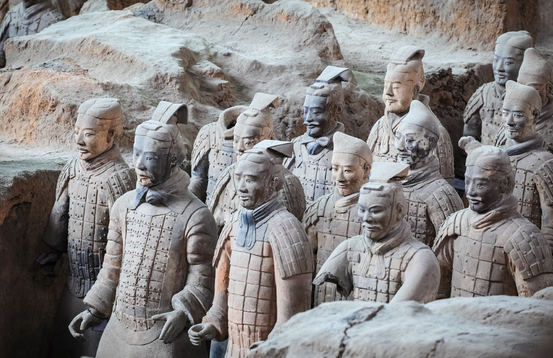 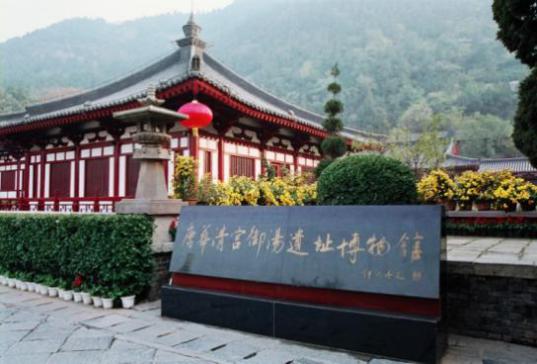 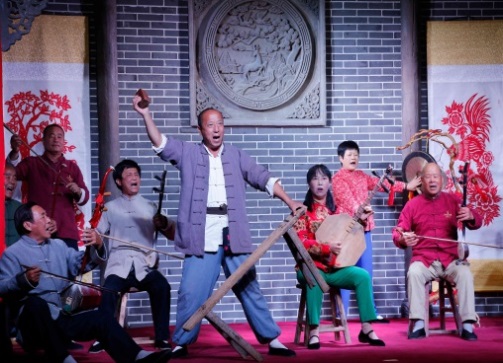 【特别安排】：中餐升级为秦始皇统一天下后招待六国使臣的《秦宴》。3D巨幕电影【秦始皇和他的地下王国】（节假日不安排,赠送项目无退费）3.陕西景区多为国家5A级无烟无噪音景区，为更加深入的了解秦唐文化，赠送兵马俑华清池双景区讲解耳麦，既尊重景区规定做文明旅游人，又紧跟导游步伐聆听历史的变革，不虚此行！(不用费用不退)【特别安排】：中餐升级为秦始皇统一天下后招待六国使臣的《秦宴》。3D巨幕电影【秦始皇和他的地下王国】（节假日不安排,赠送项目无退费）3.陕西景区多为国家5A级无烟无噪音景区，为更加深入的了解秦唐文化，赠送兵马俑华清池双景区讲解耳麦，既尊重景区规定做文明旅游人，又紧跟导游步伐聆听历史的变革，不虚此行！(不用费用不退)【特别安排】：中餐升级为秦始皇统一天下后招待六国使臣的《秦宴》。3D巨幕电影【秦始皇和他的地下王国】（节假日不安排,赠送项目无退费）3.陕西景区多为国家5A级无烟无噪音景区，为更加深入的了解秦唐文化，赠送兵马俑华清池双景区讲解耳麦，既尊重景区规定做文明旅游人，又紧跟导游步伐聆听历史的变革，不虚此行！(不用费用不退)【特别安排】：中餐升级为秦始皇统一天下后招待六国使臣的《秦宴》。3D巨幕电影【秦始皇和他的地下王国】（节假日不安排,赠送项目无退费）3.陕西景区多为国家5A级无烟无噪音景区，为更加深入的了解秦唐文化，赠送兵马俑华清池双景区讲解耳麦，既尊重景区规定做文明旅游人，又紧跟导游步伐聆听历史的变革，不虚此行！(不用费用不退)【特别安排】：中餐升级为秦始皇统一天下后招待六国使臣的《秦宴》。3D巨幕电影【秦始皇和他的地下王国】（节假日不安排,赠送项目无退费）3.陕西景区多为国家5A级无烟无噪音景区，为更加深入的了解秦唐文化，赠送兵马俑华清池双景区讲解耳麦，既尊重景区规定做文明旅游人，又紧跟导游步伐聆听历史的变革，不虚此行！(不用费用不退)第三天：西岳华山、永兴坊或大唐不夜城第三天：西岳华山、永兴坊或大唐不夜城第三天：西岳华山、永兴坊或大唐不夜城餐：早  宿：西安 宿：西安 早餐后，游览“奇险天下第一山”【西岳华山】（约5-6小时），“山高五千仞，削成而四方”五岳中海拔最高，险峻挺拔。“华山论剑”是著名的武侠小说作家金庸作品中虚拟的江湖故事，描绘了江湖英雄置身于奇险峻峭的华山，比试武功高下，谈论武学之道，排列武术伯仲，创造了一个神秘、诡奇、险绝的剑侠世界。华山也因此充满了险气、仙气、剑气和英气、豪气、义气。环顾华山谁是主，从容骑马上峰巅。御剑乘风来，除魔天地间，有酒乐逍遥，无酒我亦颠，一饮黄河水，再饮吞日月。即可感受手攀铁链，脚踩石窝，旋转而下的鹞子翻身；亦可孤胆挑战仅容一人通过，脚底就是万丈深渊的长空栈道；或是横叉云颠的苍龙岭。行程结束，可自费欣赏《驼铃传奇》（自理298-468元）会跑的实景演艺驼铃传奇秀，在编撰驼铃传奇的过程中，以"一带一路"为主线，深入挖掘大唐传统文化，追寻驼队丝绸之路上的踪迹，以正能量传播西安最辉煌历史时期的文化传奇。（自愿参加，不参加敬请等待团友参观结束一起返程）返回西安，游览西安网红打卡地【大唐不夜城】。大唐不夜城以盛唐文化为背景，以唐风元素为主线打造的精美街区，邂逅不倒翁小姐姐，观看亚洲最大音乐喷泉等，穿越盛唐文化街区，体验各类唐文化主题节目。（若不参观大唐不夜城的游客需提前告知导游，协调安排送回酒店）早餐后，游览“奇险天下第一山”【西岳华山】（约5-6小时），“山高五千仞，削成而四方”五岳中海拔最高，险峻挺拔。“华山论剑”是著名的武侠小说作家金庸作品中虚拟的江湖故事，描绘了江湖英雄置身于奇险峻峭的华山，比试武功高下，谈论武学之道，排列武术伯仲，创造了一个神秘、诡奇、险绝的剑侠世界。华山也因此充满了险气、仙气、剑气和英气、豪气、义气。环顾华山谁是主，从容骑马上峰巅。御剑乘风来，除魔天地间，有酒乐逍遥，无酒我亦颠，一饮黄河水，再饮吞日月。即可感受手攀铁链，脚踩石窝，旋转而下的鹞子翻身；亦可孤胆挑战仅容一人通过，脚底就是万丈深渊的长空栈道；或是横叉云颠的苍龙岭。行程结束，可自费欣赏《驼铃传奇》（自理298-468元）会跑的实景演艺驼铃传奇秀，在编撰驼铃传奇的过程中，以"一带一路"为主线，深入挖掘大唐传统文化，追寻驼队丝绸之路上的踪迹，以正能量传播西安最辉煌历史时期的文化传奇。（自愿参加，不参加敬请等待团友参观结束一起返程）返回西安，游览西安网红打卡地【大唐不夜城】。大唐不夜城以盛唐文化为背景，以唐风元素为主线打造的精美街区，邂逅不倒翁小姐姐，观看亚洲最大音乐喷泉等，穿越盛唐文化街区，体验各类唐文化主题节目。（若不参观大唐不夜城的游客需提前告知导游，协调安排送回酒店）早餐后，游览“奇险天下第一山”【西岳华山】（约5-6小时），“山高五千仞，削成而四方”五岳中海拔最高，险峻挺拔。“华山论剑”是著名的武侠小说作家金庸作品中虚拟的江湖故事，描绘了江湖英雄置身于奇险峻峭的华山，比试武功高下，谈论武学之道，排列武术伯仲，创造了一个神秘、诡奇、险绝的剑侠世界。华山也因此充满了险气、仙气、剑气和英气、豪气、义气。环顾华山谁是主，从容骑马上峰巅。御剑乘风来，除魔天地间，有酒乐逍遥，无酒我亦颠，一饮黄河水，再饮吞日月。即可感受手攀铁链，脚踩石窝，旋转而下的鹞子翻身；亦可孤胆挑战仅容一人通过，脚底就是万丈深渊的长空栈道；或是横叉云颠的苍龙岭。行程结束，可自费欣赏《驼铃传奇》（自理298-468元）会跑的实景演艺驼铃传奇秀，在编撰驼铃传奇的过程中，以"一带一路"为主线，深入挖掘大唐传统文化，追寻驼队丝绸之路上的踪迹，以正能量传播西安最辉煌历史时期的文化传奇。（自愿参加，不参加敬请等待团友参观结束一起返程）返回西安，游览西安网红打卡地【大唐不夜城】。大唐不夜城以盛唐文化为背景，以唐风元素为主线打造的精美街区，邂逅不倒翁小姐姐，观看亚洲最大音乐喷泉等，穿越盛唐文化街区，体验各类唐文化主题节目。（若不参观大唐不夜城的游客需提前告知导游，协调安排送回酒店）早餐后，游览“奇险天下第一山”【西岳华山】（约5-6小时），“山高五千仞，削成而四方”五岳中海拔最高，险峻挺拔。“华山论剑”是著名的武侠小说作家金庸作品中虚拟的江湖故事，描绘了江湖英雄置身于奇险峻峭的华山，比试武功高下，谈论武学之道，排列武术伯仲，创造了一个神秘、诡奇、险绝的剑侠世界。华山也因此充满了险气、仙气、剑气和英气、豪气、义气。环顾华山谁是主，从容骑马上峰巅。御剑乘风来，除魔天地间，有酒乐逍遥，无酒我亦颠，一饮黄河水，再饮吞日月。即可感受手攀铁链，脚踩石窝，旋转而下的鹞子翻身；亦可孤胆挑战仅容一人通过，脚底就是万丈深渊的长空栈道；或是横叉云颠的苍龙岭。行程结束，可自费欣赏《驼铃传奇》（自理298-468元）会跑的实景演艺驼铃传奇秀，在编撰驼铃传奇的过程中，以"一带一路"为主线，深入挖掘大唐传统文化，追寻驼队丝绸之路上的踪迹，以正能量传播西安最辉煌历史时期的文化传奇。（自愿参加，不参加敬请等待团友参观结束一起返程）返回西安，游览西安网红打卡地【大唐不夜城】。大唐不夜城以盛唐文化为背景，以唐风元素为主线打造的精美街区，邂逅不倒翁小姐姐，观看亚洲最大音乐喷泉等，穿越盛唐文化街区，体验各类唐文化主题节目。（若不参观大唐不夜城的游客需提前告知导游，协调安排送回酒店）早餐后，游览“奇险天下第一山”【西岳华山】（约5-6小时），“山高五千仞，削成而四方”五岳中海拔最高，险峻挺拔。“华山论剑”是著名的武侠小说作家金庸作品中虚拟的江湖故事，描绘了江湖英雄置身于奇险峻峭的华山，比试武功高下，谈论武学之道，排列武术伯仲，创造了一个神秘、诡奇、险绝的剑侠世界。华山也因此充满了险气、仙气、剑气和英气、豪气、义气。环顾华山谁是主，从容骑马上峰巅。御剑乘风来，除魔天地间，有酒乐逍遥，无酒我亦颠，一饮黄河水，再饮吞日月。即可感受手攀铁链，脚踩石窝，旋转而下的鹞子翻身；亦可孤胆挑战仅容一人通过，脚底就是万丈深渊的长空栈道；或是横叉云颠的苍龙岭。行程结束，可自费欣赏《驼铃传奇》（自理298-468元）会跑的实景演艺驼铃传奇秀，在编撰驼铃传奇的过程中，以"一带一路"为主线，深入挖掘大唐传统文化，追寻驼队丝绸之路上的踪迹，以正能量传播西安最辉煌历史时期的文化传奇。（自愿参加，不参加敬请等待团友参观结束一起返程）返回西安，游览西安网红打卡地【大唐不夜城】。大唐不夜城以盛唐文化为背景，以唐风元素为主线打造的精美街区，邂逅不倒翁小姐姐，观看亚洲最大音乐喷泉等，穿越盛唐文化街区，体验各类唐文化主题节目。（若不参观大唐不夜城的游客需提前告知导游，协调安排送回酒店）早餐后，游览“奇险天下第一山”【西岳华山】（约5-6小时），“山高五千仞，削成而四方”五岳中海拔最高，险峻挺拔。“华山论剑”是著名的武侠小说作家金庸作品中虚拟的江湖故事，描绘了江湖英雄置身于奇险峻峭的华山，比试武功高下，谈论武学之道，排列武术伯仲，创造了一个神秘、诡奇、险绝的剑侠世界。华山也因此充满了险气、仙气、剑气和英气、豪气、义气。环顾华山谁是主，从容骑马上峰巅。御剑乘风来，除魔天地间，有酒乐逍遥，无酒我亦颠，一饮黄河水，再饮吞日月。即可感受手攀铁链，脚踩石窝，旋转而下的鹞子翻身；亦可孤胆挑战仅容一人通过，脚底就是万丈深渊的长空栈道；或是横叉云颠的苍龙岭。行程结束，可自费欣赏《驼铃传奇》（自理298-468元）会跑的实景演艺驼铃传奇秀，在编撰驼铃传奇的过程中，以"一带一路"为主线，深入挖掘大唐传统文化，追寻驼队丝绸之路上的踪迹，以正能量传播西安最辉煌历史时期的文化传奇。（自愿参加，不参加敬请等待团友参观结束一起返程）返回西安，游览西安网红打卡地【大唐不夜城】。大唐不夜城以盛唐文化为背景，以唐风元素为主线打造的精美街区，邂逅不倒翁小姐姐，观看亚洲最大音乐喷泉等，穿越盛唐文化街区，体验各类唐文化主题节目。（若不参观大唐不夜城的游客需提前告知导游，协调安排送回酒店）备注：华山索道现有两条（北峰索道和西峰索道），索道由客人根据个人体力情况自愿自费选择乘坐。现有以下三种乘坐方式供游客选择（任选其一即可）：1北峰往返150元/人，进山车40元/人；2西峰往返280元/人，进山车80元/人；3西峰上行北峰下行220元/人，进山车60元/人。备注：华山索道现有两条（北峰索道和西峰索道），索道由客人根据个人体力情况自愿自费选择乘坐。现有以下三种乘坐方式供游客选择（任选其一即可）：1北峰往返150元/人，进山车40元/人；2西峰往返280元/人，进山车80元/人；3西峰上行北峰下行220元/人，进山车60元/人。备注：华山索道现有两条（北峰索道和西峰索道），索道由客人根据个人体力情况自愿自费选择乘坐。现有以下三种乘坐方式供游客选择（任选其一即可）：1北峰往返150元/人，进山车40元/人；2西峰往返280元/人，进山车80元/人；3西峰上行北峰下行220元/人，进山车60元/人。备注：华山索道现有两条（北峰索道和西峰索道），索道由客人根据个人体力情况自愿自费选择乘坐。现有以下三种乘坐方式供游客选择（任选其一即可）：1北峰往返150元/人，进山车40元/人；2西峰往返280元/人，进山车80元/人；3西峰上行北峰下行220元/人，进山车60元/人。备注：华山索道现有两条（北峰索道和西峰索道），索道由客人根据个人体力情况自愿自费选择乘坐。现有以下三种乘坐方式供游客选择（任选其一即可）：1北峰往返150元/人，进山车40元/人；2西峰往返280元/人，进山车80元/人；3西峰上行北峰下行220元/人，进山车60元/人。备注：华山索道现有两条（北峰索道和西峰索道），索道由客人根据个人体力情况自愿自费选择乘坐。现有以下三种乘坐方式供游客选择（任选其一即可）：1北峰往返150元/人，进山车40元/人；2西峰往返280元/人，进山车80元/人；3西峰上行北峰下行220元/人，进山车60元/人。独家赠送：具有智能导览、精准定位、一键求助、双向通话的旅途管家。爬山自古讲究走路不看景，看景不走路，这款自带GPS导航定位讲解器，涵盖华山180个定位讲解，内容丰富有趣，既让您爬山看景两不误，又让您与导游随时沟通零距离，轻松体验奇险华山，给您留下美好回忆！！！【温馨提示】：由于职业的身体承受因素，导游带您乘索道上山，讲解并交代注意事项后，将由您在山上自由选择路线爬山，导游在山下约定的时间、地点等候集合。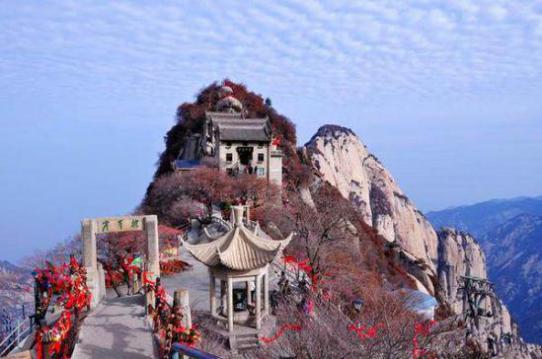 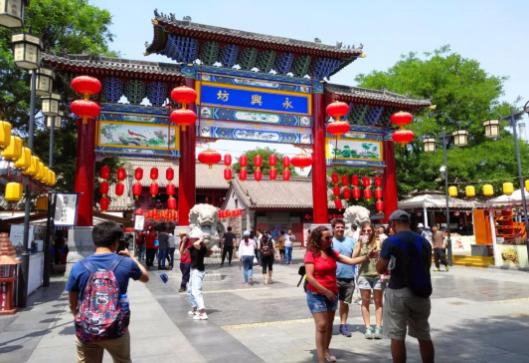 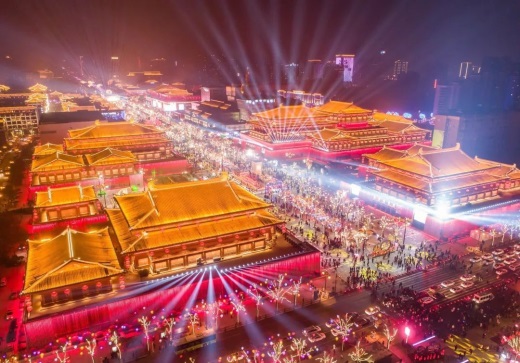 独家赠送：具有智能导览、精准定位、一键求助、双向通话的旅途管家。爬山自古讲究走路不看景，看景不走路，这款自带GPS导航定位讲解器，涵盖华山180个定位讲解，内容丰富有趣，既让您爬山看景两不误，又让您与导游随时沟通零距离，轻松体验奇险华山，给您留下美好回忆！！！【温馨提示】：由于职业的身体承受因素，导游带您乘索道上山，讲解并交代注意事项后，将由您在山上自由选择路线爬山，导游在山下约定的时间、地点等候集合。独家赠送：具有智能导览、精准定位、一键求助、双向通话的旅途管家。爬山自古讲究走路不看景，看景不走路，这款自带GPS导航定位讲解器，涵盖华山180个定位讲解，内容丰富有趣，既让您爬山看景两不误，又让您与导游随时沟通零距离，轻松体验奇险华山，给您留下美好回忆！！！【温馨提示】：由于职业的身体承受因素，导游带您乘索道上山，讲解并交代注意事项后，将由您在山上自由选择路线爬山，导游在山下约定的时间、地点等候集合。独家赠送：具有智能导览、精准定位、一键求助、双向通话的旅途管家。爬山自古讲究走路不看景，看景不走路，这款自带GPS导航定位讲解器，涵盖华山180个定位讲解，内容丰富有趣，既让您爬山看景两不误，又让您与导游随时沟通零距离，轻松体验奇险华山，给您留下美好回忆！！！【温馨提示】：由于职业的身体承受因素，导游带您乘索道上山，讲解并交代注意事项后，将由您在山上自由选择路线爬山，导游在山下约定的时间、地点等候集合。独家赠送：具有智能导览、精准定位、一键求助、双向通话的旅途管家。爬山自古讲究走路不看景，看景不走路，这款自带GPS导航定位讲解器，涵盖华山180个定位讲解，内容丰富有趣，既让您爬山看景两不误，又让您与导游随时沟通零距离，轻松体验奇险华山，给您留下美好回忆！！！【温馨提示】：由于职业的身体承受因素，导游带您乘索道上山，讲解并交代注意事项后，将由您在山上自由选择路线爬山，导游在山下约定的时间、地点等候集合。独家赠送：具有智能导览、精准定位、一键求助、双向通话的旅途管家。爬山自古讲究走路不看景，看景不走路，这款自带GPS导航定位讲解器，涵盖华山180个定位讲解，内容丰富有趣，既让您爬山看景两不误，又让您与导游随时沟通零距离，轻松体验奇险华山，给您留下美好回忆！！！【温馨提示】：由于职业的身体承受因素，导游带您乘索道上山，讲解并交代注意事项后，将由您在山上自由选择路线爬山，导游在山下约定的时间、地点等候集合。第四天：大慈恩寺、大雁塔广场、钟鼓楼广场、回民街小吃街，返程第四天：大慈恩寺、大雁塔广场、钟鼓楼广场、回民街小吃街，返程第四天：大慈恩寺、大雁塔广场、钟鼓楼广场、回民街小吃街，返程餐：早  宿：无 宿：无 早餐后，游览千年古刹之皇家寺院【大慈恩寺】（约2小时），拂尘净心，守望长安1300余年的大雁塔就坐落于此（如需登塔30元/人自理）。自唐代以来，文人墨客金榜题名加官进爵后，多到大慈恩寺礼佛。后来代代效仿，为求功成名就，提前祈愿，逐渐形成了雁塔题名祈福开运的风俗。凡随行团友入寺，皆有一份寺院结缘的祈福卡片相赠，亲笔提上名字与心愿，为心中的人祈福开运，寄托一份牵挂。游览亚洲最大的音乐喷泉广场——大雁塔北广场。乘车至西安市中心——钟鼓楼广场，西安著名的坊上美食文化街区【回民街】（约1小时），青石铺路、绿树成荫，路两旁清一色仿明清建筑，西安风情的代表之一，距今已有上千年历史，其深厚的文化底蕴聚集了近300种特色小吃，让人流连忘返，欲罢不能的魅力所在。回民街不是一条街道，而是一个街区。作为丝绸之路的起点，西安将炎黄子孙和西域文明链接起来，中国回民定居和文化融合，给此座城市蒙上一层异域的纱帘，神秘而古老。中餐自理，告别以往的团餐，想吃什么由您做主，可自行品尝 300 种特色小吃，柳枝羊肉串、贾三灌汤包子、老米家羊肉泡馍、东南亚甄糕、麻酱凉皮、黄桂柿子饼、 水盆羊肉、卤汁凉粉 这些充满烟火气息的小店，才是吃货们的追逐之地...... 参观完毕后，由司机送往高铁站，结束愉快旅程！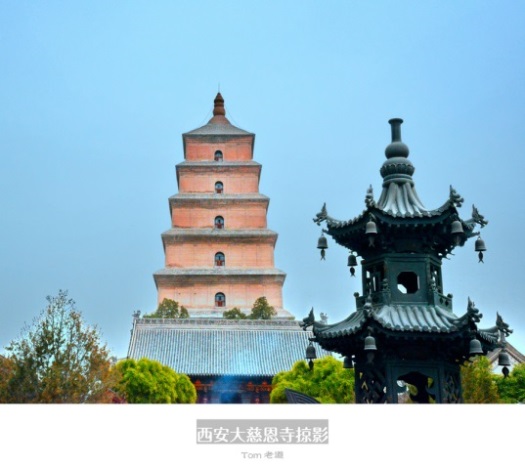 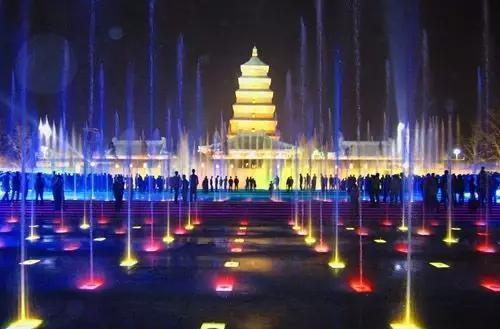 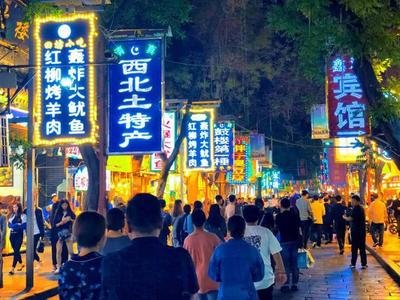 早餐后，游览千年古刹之皇家寺院【大慈恩寺】（约2小时），拂尘净心，守望长安1300余年的大雁塔就坐落于此（如需登塔30元/人自理）。自唐代以来，文人墨客金榜题名加官进爵后，多到大慈恩寺礼佛。后来代代效仿，为求功成名就，提前祈愿，逐渐形成了雁塔题名祈福开运的风俗。凡随行团友入寺，皆有一份寺院结缘的祈福卡片相赠，亲笔提上名字与心愿，为心中的人祈福开运，寄托一份牵挂。游览亚洲最大的音乐喷泉广场——大雁塔北广场。乘车至西安市中心——钟鼓楼广场，西安著名的坊上美食文化街区【回民街】（约1小时），青石铺路、绿树成荫，路两旁清一色仿明清建筑，西安风情的代表之一，距今已有上千年历史，其深厚的文化底蕴聚集了近300种特色小吃，让人流连忘返，欲罢不能的魅力所在。回民街不是一条街道，而是一个街区。作为丝绸之路的起点，西安将炎黄子孙和西域文明链接起来，中国回民定居和文化融合，给此座城市蒙上一层异域的纱帘，神秘而古老。中餐自理，告别以往的团餐，想吃什么由您做主，可自行品尝 300 种特色小吃，柳枝羊肉串、贾三灌汤包子、老米家羊肉泡馍、东南亚甄糕、麻酱凉皮、黄桂柿子饼、 水盆羊肉、卤汁凉粉 这些充满烟火气息的小店，才是吃货们的追逐之地...... 参观完毕后，由司机送往高铁站，结束愉快旅程！早餐后，游览千年古刹之皇家寺院【大慈恩寺】（约2小时），拂尘净心，守望长安1300余年的大雁塔就坐落于此（如需登塔30元/人自理）。自唐代以来，文人墨客金榜题名加官进爵后，多到大慈恩寺礼佛。后来代代效仿，为求功成名就，提前祈愿，逐渐形成了雁塔题名祈福开运的风俗。凡随行团友入寺，皆有一份寺院结缘的祈福卡片相赠，亲笔提上名字与心愿，为心中的人祈福开运，寄托一份牵挂。游览亚洲最大的音乐喷泉广场——大雁塔北广场。乘车至西安市中心——钟鼓楼广场，西安著名的坊上美食文化街区【回民街】（约1小时），青石铺路、绿树成荫，路两旁清一色仿明清建筑，西安风情的代表之一，距今已有上千年历史，其深厚的文化底蕴聚集了近300种特色小吃，让人流连忘返，欲罢不能的魅力所在。回民街不是一条街道，而是一个街区。作为丝绸之路的起点，西安将炎黄子孙和西域文明链接起来，中国回民定居和文化融合，给此座城市蒙上一层异域的纱帘，神秘而古老。中餐自理，告别以往的团餐，想吃什么由您做主，可自行品尝 300 种特色小吃，柳枝羊肉串、贾三灌汤包子、老米家羊肉泡馍、东南亚甄糕、麻酱凉皮、黄桂柿子饼、 水盆羊肉、卤汁凉粉 这些充满烟火气息的小店，才是吃货们的追逐之地...... 参观完毕后，由司机送往高铁站，结束愉快旅程！早餐后，游览千年古刹之皇家寺院【大慈恩寺】（约2小时），拂尘净心，守望长安1300余年的大雁塔就坐落于此（如需登塔30元/人自理）。自唐代以来，文人墨客金榜题名加官进爵后，多到大慈恩寺礼佛。后来代代效仿，为求功成名就，提前祈愿，逐渐形成了雁塔题名祈福开运的风俗。凡随行团友入寺，皆有一份寺院结缘的祈福卡片相赠，亲笔提上名字与心愿，为心中的人祈福开运，寄托一份牵挂。游览亚洲最大的音乐喷泉广场——大雁塔北广场。乘车至西安市中心——钟鼓楼广场，西安著名的坊上美食文化街区【回民街】（约1小时），青石铺路、绿树成荫，路两旁清一色仿明清建筑，西安风情的代表之一，距今已有上千年历史，其深厚的文化底蕴聚集了近300种特色小吃，让人流连忘返，欲罢不能的魅力所在。回民街不是一条街道，而是一个街区。作为丝绸之路的起点，西安将炎黄子孙和西域文明链接起来，中国回民定居和文化融合，给此座城市蒙上一层异域的纱帘，神秘而古老。中餐自理，告别以往的团餐，想吃什么由您做主，可自行品尝 300 种特色小吃，柳枝羊肉串、贾三灌汤包子、老米家羊肉泡馍、东南亚甄糕、麻酱凉皮、黄桂柿子饼、 水盆羊肉、卤汁凉粉 这些充满烟火气息的小店，才是吃货们的追逐之地...... 参观完毕后，由司机送往高铁站，结束愉快旅程！早餐后，游览千年古刹之皇家寺院【大慈恩寺】（约2小时），拂尘净心，守望长安1300余年的大雁塔就坐落于此（如需登塔30元/人自理）。自唐代以来，文人墨客金榜题名加官进爵后，多到大慈恩寺礼佛。后来代代效仿，为求功成名就，提前祈愿，逐渐形成了雁塔题名祈福开运的风俗。凡随行团友入寺，皆有一份寺院结缘的祈福卡片相赠，亲笔提上名字与心愿，为心中的人祈福开运，寄托一份牵挂。游览亚洲最大的音乐喷泉广场——大雁塔北广场。乘车至西安市中心——钟鼓楼广场，西安著名的坊上美食文化街区【回民街】（约1小时），青石铺路、绿树成荫，路两旁清一色仿明清建筑，西安风情的代表之一，距今已有上千年历史，其深厚的文化底蕴聚集了近300种特色小吃，让人流连忘返，欲罢不能的魅力所在。回民街不是一条街道，而是一个街区。作为丝绸之路的起点，西安将炎黄子孙和西域文明链接起来，中国回民定居和文化融合，给此座城市蒙上一层异域的纱帘，神秘而古老。中餐自理，告别以往的团餐，想吃什么由您做主，可自行品尝 300 种特色小吃，柳枝羊肉串、贾三灌汤包子、老米家羊肉泡馍、东南亚甄糕、麻酱凉皮、黄桂柿子饼、 水盆羊肉、卤汁凉粉 这些充满烟火气息的小店，才是吃货们的追逐之地...... 参观完毕后，由司机送往高铁站，结束愉快旅程！早餐后，游览千年古刹之皇家寺院【大慈恩寺】（约2小时），拂尘净心，守望长安1300余年的大雁塔就坐落于此（如需登塔30元/人自理）。自唐代以来，文人墨客金榜题名加官进爵后，多到大慈恩寺礼佛。后来代代效仿，为求功成名就，提前祈愿，逐渐形成了雁塔题名祈福开运的风俗。凡随行团友入寺，皆有一份寺院结缘的祈福卡片相赠，亲笔提上名字与心愿，为心中的人祈福开运，寄托一份牵挂。游览亚洲最大的音乐喷泉广场——大雁塔北广场。乘车至西安市中心——钟鼓楼广场，西安著名的坊上美食文化街区【回民街】（约1小时），青石铺路、绿树成荫，路两旁清一色仿明清建筑，西安风情的代表之一，距今已有上千年历史，其深厚的文化底蕴聚集了近300种特色小吃，让人流连忘返，欲罢不能的魅力所在。回民街不是一条街道，而是一个街区。作为丝绸之路的起点，西安将炎黄子孙和西域文明链接起来，中国回民定居和文化融合，给此座城市蒙上一层异域的纱帘，神秘而古老。中餐自理，告别以往的团餐，想吃什么由您做主，可自行品尝 300 种特色小吃，柳枝羊肉串、贾三灌汤包子、老米家羊肉泡馍、东南亚甄糕、麻酱凉皮、黄桂柿子饼、 水盆羊肉、卤汁凉粉 这些充满烟火气息的小店，才是吃货们的追逐之地...... 参观完毕后，由司机送往高铁站，结束愉快旅程！接待标准接待标准接待标准接待标准接待标准接待标准交通① 四川各地出发到西安北的往返动车二等座② 全程正规营运手续空调旅游车（根据人数用车，每人一正座，婴幼儿必须占座。）① 四川各地出发到西安北的往返动车二等座② 全程正规营运手续空调旅游车（根据人数用车，每人一正座，婴幼儿必须占座。）① 四川各地出发到西安北的往返动车二等座② 全程正规营运手续空调旅游车（根据人数用车，每人一正座，婴幼儿必须占座。）① 四川各地出发到西安北的往返动车二等座② 全程正规营运手续空调旅游车（根据人数用车，每人一正座，婴幼儿必须占座。）① 四川各地出发到西安北的往返动车二等座② 全程正规营运手续空调旅游车（根据人数用车，每人一正座，婴幼儿必须占座。）住宿舒适型（准三）189精选、如家、滨江精品、TOWO，豪住精选，仟佰度、火车站尚客优，金瑞、锦天商务、索性酒店，都市精品酒店、方欣如春、瑞品嘉酒店、温莎堡酒店、华辰、巴蜀、乐薇思等同本地标准酒店189精选、如家、滨江精品、TOWO，豪住精选，仟佰度、火车站尚客优，金瑞、锦天商务、索性酒店，都市精品酒店、方欣如春、瑞品嘉酒店、温莎堡酒店、华辰、巴蜀、乐薇思等同本地标准酒店189精选、如家、滨江精品、TOWO，豪住精选，仟佰度、火车站尚客优，金瑞、锦天商务、索性酒店，都市精品酒店、方欣如春、瑞品嘉酒店、温莎堡酒店、华辰、巴蜀、乐薇思等同本地标准酒店189精选、如家、滨江精品、TOWO，豪住精选，仟佰度、火车站尚客优，金瑞、锦天商务、索性酒店，都市精品酒店、方欣如春、瑞品嘉酒店、温莎堡酒店、华辰、巴蜀、乐薇思等同本地标准酒店住宿轻奢型（准四）国力O，景玉智能 、Y酒店、H酒店、大益膳房，喆啡，宜尚，宜必思，城市便捷酒店、尚客优品、莫泰、垣融洁洁、 民幸酒店、川渝酒店等同本地标准酒店；国力O，景玉智能 、Y酒店、H酒店、大益膳房，喆啡，宜尚，宜必思，城市便捷酒店、尚客优品、莫泰、垣融洁洁、 民幸酒店、川渝酒店等同本地标准酒店；国力O，景玉智能 、Y酒店、H酒店、大益膳房，喆啡，宜尚，宜必思，城市便捷酒店、尚客优品、莫泰、垣融洁洁、 民幸酒店、川渝酒店等同本地标准酒店；国力O，景玉智能 、Y酒店、H酒店、大益膳房，喆啡，宜尚，宜必思，城市便捷酒店、尚客优品、莫泰、垣融洁洁、 民幸酒店、川渝酒店等同本地标准酒店；住宿华山准三：御馨苑、华龙、聚鑫酒店、华侨 、田家四季等同本地标准酒店准四：荣苑、都市118、尚客优等同本地标准酒店准三：御馨苑、华龙、聚鑫酒店、华侨 、田家四季等同本地标准酒店准四：荣苑、都市118、尚客优等同本地标准酒店准三：御馨苑、华龙、聚鑫酒店、华侨 、田家四季等同本地标准酒店准四：荣苑、都市118、尚客优等同本地标准酒店准三：御馨苑、华龙、聚鑫酒店、华侨 、田家四季等同本地标准酒店准四：荣苑、都市118、尚客优等同本地标准酒店注：以上酒店均为参考酒店，以实际安排入住为准；西安大部分酒店无法提供三人间或加床，如遇自然单人住一间房，游客需另行付单房差，散客不拼住.注：以上酒店均为参考酒店，以实际安排入住为准；西安大部分酒店无法提供三人间或加床，如遇自然单人住一间房，游客需另行付单房差，散客不拼住.注：以上酒店均为参考酒店，以实际安排入住为准；西安大部分酒店无法提供三人间或加床，如遇自然单人住一间房，游客需另行付单房差，散客不拼住.注：以上酒店均为参考酒店，以实际安排入住为准；西安大部分酒店无法提供三人间或加床，如遇自然单人住一间房，游客需另行付单房差，散客不拼住.注：以上酒店均为参考酒店，以实际安排入住为准；西安大部分酒店无法提供三人间或加床，如遇自然单人住一间房，游客需另行付单房差，散客不拼住.注：以上酒店均为参考酒店，以实际安排入住为准；西安大部分酒店无法提供三人间或加床，如遇自然单人住一间房，游客需另行付单房差，散客不拼住.用餐3早2正餐（早餐为酒店早餐，特色正餐：一餐为秦宴，一餐为英雄宴），不用餐不退费。备注：由于地域不同及餐标所限，用餐多有不合口味之处，可自带佐餐咸菜、干粮、小吃、矿泉水等食品，请做好心理准备，多多谅解。3早2正餐（早餐为酒店早餐，特色正餐：一餐为秦宴，一餐为英雄宴），不用餐不退费。备注：由于地域不同及餐标所限，用餐多有不合口味之处，可自带佐餐咸菜、干粮、小吃、矿泉水等食品，请做好心理准备，多多谅解。3早2正餐（早餐为酒店早餐，特色正餐：一餐为秦宴，一餐为英雄宴），不用餐不退费。备注：由于地域不同及餐标所限，用餐多有不合口味之处，可自带佐餐咸菜、干粮、小吃、矿泉水等食品，请做好心理准备，多多谅解。3早2正餐（早餐为酒店早餐，特色正餐：一餐为秦宴，一餐为英雄宴），不用餐不退费。备注：由于地域不同及餐标所限，用餐多有不合口味之处，可自带佐餐咸菜、干粮、小吃、矿泉水等食品，请做好心理准备，多多谅解。3早2正餐（早餐为酒店早餐，特色正餐：一餐为秦宴，一餐为英雄宴），不用餐不退费。备注：由于地域不同及餐标所限，用餐多有不合口味之处，可自带佐餐咸菜、干粮、小吃、矿泉水等食品，请做好心理准备，多多谅解。门票只含行程中所列首道景点大门票，景区相关配套设施请自理。只含行程中所列首道景点大门票，景区相关配套设施请自理。只含行程中所列首道景点大门票，景区相关配套设施请自理。只含行程中所列首道景点大门票，景区相关配套设施请自理。只含行程中所列首道景点大门票，景区相关配套设施请自理。导服优秀持证中文导游服务，接送站无导游优秀持证中文导游服务，接送站无导游优秀持证中文导游服务，接送站无导游优秀持证中文导游服务，接送站无导游优秀持证中文导游服务，接送站无导游保险旅行社责任险、旅游意外险（最高赔付为10万元，如需增加保额，请提前告知）旅行社责任险、旅游意外险（最高赔付为10万元，如需增加保额，请提前告知）旅行社责任险、旅游意外险（最高赔付为10万元，如需增加保额，请提前告知）旅行社责任险、旅游意外险（最高赔付为10万元，如需增加保额，请提前告知）旅行社责任险、旅游意外险（最高赔付为10万元，如需增加保额，请提前告知）全程无购物旅行社在产品线路中不安排购物店，但行程中途经的很多场所，如景区、酒店、餐厅、机场、火车站等内部都设有购物性的商店，此类均不属于旅行社安排，我社对其商品质量无法担保，请慎重选择！旅行社在产品线路中不安排购物店，但行程中途经的很多场所，如景区、酒店、餐厅、机场、火车站等内部都设有购物性的商店，此类均不属于旅行社安排，我社对其商品质量无法担保，请慎重选择！旅行社在产品线路中不安排购物店，但行程中途经的很多场所，如景区、酒店、餐厅、机场、火车站等内部都设有购物性的商店，此类均不属于旅行社安排，我社对其商品质量无法担保，请慎重选择！旅行社在产品线路中不安排购物店，但行程中途经的很多场所，如景区、酒店、餐厅、机场、火车站等内部都设有购物性的商店，此类均不属于旅行社安排，我社对其商品质量无法担保，请慎重选择！旅行社在产品线路中不安排购物店，但行程中途经的很多场所，如景区、酒店、餐厅、机场、火车站等内部都设有购物性的商店，此类均不属于旅行社安排，我社对其商品质量无法担保，请慎重选择！费用不含兵马俑景交5元/人、华清宫景交20元/人、骊山索道往返60元/人、大雁塔登塔30元/人  华山索道交通：（三种乘坐方式供游客选择，任选其一即可）北峰往返150元/人，进山车40元/人。西峰往返280元/人，进山车80元/人。西峰上行北峰下行220元/人，进山车60元/人。1.游客在当地自愿参加的自费项目，及服务标准中未包含的其它项目。 2.酒店内洗衣、理发、电话、传真、收费电视、饮品、烟酒等个人消费。 3.旅游人身意外保险及航空意外保险，建议您在报名时购买。 4.因交通延阻、罢工、天气、飞机机器故障、航班取消或更改时间等不可抗力原因所引致的额外费用。兵马俑景交5元/人、华清宫景交20元/人、骊山索道往返60元/人、大雁塔登塔30元/人  华山索道交通：（三种乘坐方式供游客选择，任选其一即可）北峰往返150元/人，进山车40元/人。西峰往返280元/人，进山车80元/人。西峰上行北峰下行220元/人，进山车60元/人。1.游客在当地自愿参加的自费项目，及服务标准中未包含的其它项目。 2.酒店内洗衣、理发、电话、传真、收费电视、饮品、烟酒等个人消费。 3.旅游人身意外保险及航空意外保险，建议您在报名时购买。 4.因交通延阻、罢工、天气、飞机机器故障、航班取消或更改时间等不可抗力原因所引致的额外费用。兵马俑景交5元/人、华清宫景交20元/人、骊山索道往返60元/人、大雁塔登塔30元/人  华山索道交通：（三种乘坐方式供游客选择，任选其一即可）北峰往返150元/人，进山车40元/人。西峰往返280元/人，进山车80元/人。西峰上行北峰下行220元/人，进山车60元/人。1.游客在当地自愿参加的自费项目，及服务标准中未包含的其它项目。 2.酒店内洗衣、理发、电话、传真、收费电视、饮品、烟酒等个人消费。 3.旅游人身意外保险及航空意外保险，建议您在报名时购买。 4.因交通延阻、罢工、天气、飞机机器故障、航班取消或更改时间等不可抗力原因所引致的额外费用。兵马俑景交5元/人、华清宫景交20元/人、骊山索道往返60元/人、大雁塔登塔30元/人  华山索道交通：（三种乘坐方式供游客选择，任选其一即可）北峰往返150元/人，进山车40元/人。西峰往返280元/人，进山车80元/人。西峰上行北峰下行220元/人，进山车60元/人。1.游客在当地自愿参加的自费项目，及服务标准中未包含的其它项目。 2.酒店内洗衣、理发、电话、传真、收费电视、饮品、烟酒等个人消费。 3.旅游人身意外保险及航空意外保险，建议您在报名时购买。 4.因交通延阻、罢工、天气、飞机机器故障、航班取消或更改时间等不可抗力原因所引致的额外费用。兵马俑景交5元/人、华清宫景交20元/人、骊山索道往返60元/人、大雁塔登塔30元/人  华山索道交通：（三种乘坐方式供游客选择，任选其一即可）北峰往返150元/人，进山车40元/人。西峰往返280元/人，进山车80元/人。西峰上行北峰下行220元/人，进山车60元/人。1.游客在当地自愿参加的自费项目，及服务标准中未包含的其它项目。 2.酒店内洗衣、理发、电话、传真、收费电视、饮品、烟酒等个人消费。 3.旅游人身意外保险及航空意外保险，建议您在报名时购买。 4.因交通延阻、罢工、天气、飞机机器故障、航班取消或更改时间等不可抗力原因所引致的额外费用。推荐自费1.《驼铃传奇》会跑的大型实景演艺（自理298-468元，演出约70分钟）2.《复活的军团》中国首部实景沉浸式多媒体战争史诗巨（自理298元，演出约70 钟）3.《12·12》西安事变大型实景影画、还原一个真实的历史（自理258元、演出70分钟）【推荐自费，自愿消费，最终以导游实际推荐为准】。1.《驼铃传奇》会跑的大型实景演艺（自理298-468元，演出约70分钟）2.《复活的军团》中国首部实景沉浸式多媒体战争史诗巨（自理298元，演出约70 钟）3.《12·12》西安事变大型实景影画、还原一个真实的历史（自理258元、演出70分钟）【推荐自费，自愿消费，最终以导游实际推荐为准】。1.《驼铃传奇》会跑的大型实景演艺（自理298-468元，演出约70分钟）2.《复活的军团》中国首部实景沉浸式多媒体战争史诗巨（自理298元，演出约70 钟）3.《12·12》西安事变大型实景影画、还原一个真实的历史（自理258元、演出70分钟）【推荐自费，自愿消费，最终以导游实际推荐为准】。1.《驼铃传奇》会跑的大型实景演艺（自理298-468元，演出约70分钟）2.《复活的军团》中国首部实景沉浸式多媒体战争史诗巨（自理298元，演出约70 钟）3.《12·12》西安事变大型实景影画、还原一个真实的历史（自理258元、演出70分钟）【推荐自费，自愿消费，最终以导游实际推荐为准】。1.《驼铃传奇》会跑的大型实景演艺（自理298-468元，演出约70分钟）2.《复活的军团》中国首部实景沉浸式多媒体战争史诗巨（自理298元，演出约70 钟）3.《12·12》西安事变大型实景影画、还原一个真实的历史（自理258元、演出70分钟）【推荐自费，自愿消费，最终以导游实际推荐为准】。儿童包含只含车位、半餐。只含车位、半餐。只含车位、半餐。只含车位、半餐。只含车位、半餐。儿童不含酒店早餐、床位、门票、观光车、电瓶车、索道费等。赠送项目如产生请按实际收费自理。景区内另行付费景点或娱乐项目，请根据喜好自愿选择。酒店早餐、床位、门票、观光车、电瓶车、索道费等。赠送项目如产生请按实际收费自理。景区内另行付费景点或娱乐项目，请根据喜好自愿选择。酒店早餐、床位、门票、观光车、电瓶车、索道费等。赠送项目如产生请按实际收费自理。景区内另行付费景点或娱乐项目，请根据喜好自愿选择。酒店早餐、床位、门票、观光车、电瓶车、索道费等。赠送项目如产生请按实际收费自理。景区内另行付费景点或娱乐项目，请根据喜好自愿选择。酒店早餐、床位、门票、观光车、电瓶车、索道费等。赠送项目如产生请按实际收费自理。景区内另行付费景点或娱乐项目，请根据喜好自愿选择。景区优惠对    象旅行社购票需凭游客身份证实名登记，请配合导游出示身份证。持相应有效优惠证件，当地产生优惠门票，导游优惠折扣现退。半票对象：全日制学生，持本人已在校注册的有效学生证；儿童身高1.2-1.4米为半票。免票对象：1､儿童身高1.2米以下免票。2､65周岁以上持本人有效身份证免票。3､持有效残疾证、现役军人（军官）证免票。4､秦始皇陵兵马俑博物院由家长携带的16岁及以下未成年人免票。旅行社购票需凭游客身份证实名登记，请配合导游出示身份证。持相应有效优惠证件，当地产生优惠门票，导游优惠折扣现退。半票对象：全日制学生，持本人已在校注册的有效学生证；儿童身高1.2-1.4米为半票。免票对象：1､儿童身高1.2米以下免票。2､65周岁以上持本人有效身份证免票。3､持有效残疾证、现役军人（军官）证免票。4､秦始皇陵兵马俑博物院由家长携带的16岁及以下未成年人免票。旅行社购票需凭游客身份证实名登记，请配合导游出示身份证。持相应有效优惠证件，当地产生优惠门票，导游优惠折扣现退。半票对象：全日制学生，持本人已在校注册的有效学生证；儿童身高1.2-1.4米为半票。免票对象：1､儿童身高1.2米以下免票。2､65周岁以上持本人有效身份证免票。3､持有效残疾证、现役军人（军官）证免票。4､秦始皇陵兵马俑博物院由家长携带的16岁及以下未成年人免票。旅行社购票需凭游客身份证实名登记，请配合导游出示身份证。持相应有效优惠证件，当地产生优惠门票，导游优惠折扣现退。半票对象：全日制学生，持本人已在校注册的有效学生证；儿童身高1.2-1.4米为半票。免票对象：1､儿童身高1.2米以下免票。2､65周岁以上持本人有效身份证免票。3､持有效残疾证、现役军人（军官）证免票。4､秦始皇陵兵马俑博物院由家长携带的16岁及以下未成年人免票。旅行社购票需凭游客身份证实名登记，请配合导游出示身份证。持相应有效优惠证件，当地产生优惠门票，导游优惠折扣现退。半票对象：全日制学生，持本人已在校注册的有效学生证；儿童身高1.2-1.4米为半票。免票对象：1､儿童身高1.2米以下免票。2､65周岁以上持本人有效身份证免票。3､持有效残疾证、现役军人（军官）证免票。4､秦始皇陵兵马俑博物院由家长携带的16岁及以下未成年人免票。特别说明特别说明特别说明特别说明特别说明特别说明1、在不减少景点的前提下，旅行社导游有权根据实际情况，适当调整景点游览顺序。如遇人力不可抗拒因素或政府政策性调整或景区原因临时关闭，将另行安排时间游览；如行程时间内确实无法另行安排，将按照旅行社折扣价将门票费用退还游客，不承担由此造成的损失和责任。2、入住酒店需要登记，请成人（16周岁以上）带好有效身份证，儿童带好户口本。酒店需收取一定押金（按照酒店不同标准，每间100-300元不等），需要游客在酒店前台自行支付，离店时房间设施无损坏则全额退还。若有损坏酒店物品、设施、丢失房卡等，须游客自行赔偿酒店损失。3、西安大部分酒店无法提供三人间或加床，如遇自然单人住一间房，须按提前抵达或延住的房价补付房差。4、西安旅游团队及会议较多，旅游车常常入不敷出，旺季时会出现“套车”，如遇交通拥堵，则容易出现游客等车的情况；餐厅也存在排队等候用餐的现象，请您给予理解和配合，耐心等待，谢谢！5、游客的投诉诉求，以在西安当地游客自行填写的《服务质量调查表》为主要受理和解决争议依据。若游客未在此调查表上反映质量问题，在西安旅行期间也未通过电话等其它方式反映质量问题，将视同游客满意，返程后提起诉求理由将不予受理，旅行社不承担任何赔偿责任。6、因客人原因中途自行离团或更改行程，视为自动放弃，旅行社无法退还任何费用，因此而产生的其他费用及安全等问题由客人自行承担。7、因人力不可抗拒因素造成的滞留及产生的费用由客人自理（如飞机/火车延误、自然灾害等）。8、请游客务必注意自身安全，贵重物品随身携带！！不要将贵重物品滞留在酒店或旅游车内！在旅游途中请保管好个人的财物，如因个人保管不当发生损失，旅行社不承担赔偿责任。9、旅行社不推荐游客参加人身安全不确定的活动，如游客擅自行动而产生的后果，旅行社不承担责任。10、游客必须保证自身身体健康良好的前提下，参加旅行社安排的旅游行程，不得欺骗隐瞒，若因游客身体不适而发生任何意外，旅行社不承担责任。11、报名时请提供旅游者的真实姓名与常用手机号，以便工作人员及时联系。建议游客自行购买意外保险。12、出发时须随身携带有效身份证件，如因未携带有效身份证件造成无法办理登机、乘坐火车、入住酒店等损失，游客须自行承担责任。13、雨季天气时请注意各景区的路况。餐厅用餐及酒店沐浴时，请注意地面，小心滑倒！1、在不减少景点的前提下，旅行社导游有权根据实际情况，适当调整景点游览顺序。如遇人力不可抗拒因素或政府政策性调整或景区原因临时关闭，将另行安排时间游览；如行程时间内确实无法另行安排，将按照旅行社折扣价将门票费用退还游客，不承担由此造成的损失和责任。2、入住酒店需要登记，请成人（16周岁以上）带好有效身份证，儿童带好户口本。酒店需收取一定押金（按照酒店不同标准，每间100-300元不等），需要游客在酒店前台自行支付，离店时房间设施无损坏则全额退还。若有损坏酒店物品、设施、丢失房卡等，须游客自行赔偿酒店损失。3、西安大部分酒店无法提供三人间或加床，如遇自然单人住一间房，须按提前抵达或延住的房价补付房差。4、西安旅游团队及会议较多，旅游车常常入不敷出，旺季时会出现“套车”，如遇交通拥堵，则容易出现游客等车的情况；餐厅也存在排队等候用餐的现象，请您给予理解和配合，耐心等待，谢谢！5、游客的投诉诉求，以在西安当地游客自行填写的《服务质量调查表》为主要受理和解决争议依据。若游客未在此调查表上反映质量问题，在西安旅行期间也未通过电话等其它方式反映质量问题，将视同游客满意，返程后提起诉求理由将不予受理，旅行社不承担任何赔偿责任。6、因客人原因中途自行离团或更改行程，视为自动放弃，旅行社无法退还任何费用，因此而产生的其他费用及安全等问题由客人自行承担。7、因人力不可抗拒因素造成的滞留及产生的费用由客人自理（如飞机/火车延误、自然灾害等）。8、请游客务必注意自身安全，贵重物品随身携带！！不要将贵重物品滞留在酒店或旅游车内！在旅游途中请保管好个人的财物，如因个人保管不当发生损失，旅行社不承担赔偿责任。9、旅行社不推荐游客参加人身安全不确定的活动，如游客擅自行动而产生的后果，旅行社不承担责任。10、游客必须保证自身身体健康良好的前提下，参加旅行社安排的旅游行程，不得欺骗隐瞒，若因游客身体不适而发生任何意外，旅行社不承担责任。11、报名时请提供旅游者的真实姓名与常用手机号，以便工作人员及时联系。建议游客自行购买意外保险。12、出发时须随身携带有效身份证件，如因未携带有效身份证件造成无法办理登机、乘坐火车、入住酒店等损失，游客须自行承担责任。13、雨季天气时请注意各景区的路况。餐厅用餐及酒店沐浴时，请注意地面，小心滑倒！1、在不减少景点的前提下，旅行社导游有权根据实际情况，适当调整景点游览顺序。如遇人力不可抗拒因素或政府政策性调整或景区原因临时关闭，将另行安排时间游览；如行程时间内确实无法另行安排，将按照旅行社折扣价将门票费用退还游客，不承担由此造成的损失和责任。2、入住酒店需要登记，请成人（16周岁以上）带好有效身份证，儿童带好户口本。酒店需收取一定押金（按照酒店不同标准，每间100-300元不等），需要游客在酒店前台自行支付，离店时房间设施无损坏则全额退还。若有损坏酒店物品、设施、丢失房卡等，须游客自行赔偿酒店损失。3、西安大部分酒店无法提供三人间或加床，如遇自然单人住一间房，须按提前抵达或延住的房价补付房差。4、西安旅游团队及会议较多，旅游车常常入不敷出，旺季时会出现“套车”，如遇交通拥堵，则容易出现游客等车的情况；餐厅也存在排队等候用餐的现象，请您给予理解和配合，耐心等待，谢谢！5、游客的投诉诉求，以在西安当地游客自行填写的《服务质量调查表》为主要受理和解决争议依据。若游客未在此调查表上反映质量问题，在西安旅行期间也未通过电话等其它方式反映质量问题，将视同游客满意，返程后提起诉求理由将不予受理，旅行社不承担任何赔偿责任。6、因客人原因中途自行离团或更改行程，视为自动放弃，旅行社无法退还任何费用，因此而产生的其他费用及安全等问题由客人自行承担。7、因人力不可抗拒因素造成的滞留及产生的费用由客人自理（如飞机/火车延误、自然灾害等）。8、请游客务必注意自身安全，贵重物品随身携带！！不要将贵重物品滞留在酒店或旅游车内！在旅游途中请保管好个人的财物，如因个人保管不当发生损失，旅行社不承担赔偿责任。9、旅行社不推荐游客参加人身安全不确定的活动，如游客擅自行动而产生的后果，旅行社不承担责任。10、游客必须保证自身身体健康良好的前提下，参加旅行社安排的旅游行程，不得欺骗隐瞒，若因游客身体不适而发生任何意外，旅行社不承担责任。11、报名时请提供旅游者的真实姓名与常用手机号，以便工作人员及时联系。建议游客自行购买意外保险。12、出发时须随身携带有效身份证件，如因未携带有效身份证件造成无法办理登机、乘坐火车、入住酒店等损失，游客须自行承担责任。13、雨季天气时请注意各景区的路况。餐厅用餐及酒店沐浴时，请注意地面，小心滑倒！1、在不减少景点的前提下，旅行社导游有权根据实际情况，适当调整景点游览顺序。如遇人力不可抗拒因素或政府政策性调整或景区原因临时关闭，将另行安排时间游览；如行程时间内确实无法另行安排，将按照旅行社折扣价将门票费用退还游客，不承担由此造成的损失和责任。2、入住酒店需要登记，请成人（16周岁以上）带好有效身份证，儿童带好户口本。酒店需收取一定押金（按照酒店不同标准，每间100-300元不等），需要游客在酒店前台自行支付，离店时房间设施无损坏则全额退还。若有损坏酒店物品、设施、丢失房卡等，须游客自行赔偿酒店损失。3、西安大部分酒店无法提供三人间或加床，如遇自然单人住一间房，须按提前抵达或延住的房价补付房差。4、西安旅游团队及会议较多，旅游车常常入不敷出，旺季时会出现“套车”，如遇交通拥堵，则容易出现游客等车的情况；餐厅也存在排队等候用餐的现象，请您给予理解和配合，耐心等待，谢谢！5、游客的投诉诉求，以在西安当地游客自行填写的《服务质量调查表》为主要受理和解决争议依据。若游客未在此调查表上反映质量问题，在西安旅行期间也未通过电话等其它方式反映质量问题，将视同游客满意，返程后提起诉求理由将不予受理，旅行社不承担任何赔偿责任。6、因客人原因中途自行离团或更改行程，视为自动放弃，旅行社无法退还任何费用，因此而产生的其他费用及安全等问题由客人自行承担。7、因人力不可抗拒因素造成的滞留及产生的费用由客人自理（如飞机/火车延误、自然灾害等）。8、请游客务必注意自身安全，贵重物品随身携带！！不要将贵重物品滞留在酒店或旅游车内！在旅游途中请保管好个人的财物，如因个人保管不当发生损失，旅行社不承担赔偿责任。9、旅行社不推荐游客参加人身安全不确定的活动，如游客擅自行动而产生的后果，旅行社不承担责任。10、游客必须保证自身身体健康良好的前提下，参加旅行社安排的旅游行程，不得欺骗隐瞒，若因游客身体不适而发生任何意外，旅行社不承担责任。11、报名时请提供旅游者的真实姓名与常用手机号，以便工作人员及时联系。建议游客自行购买意外保险。12、出发时须随身携带有效身份证件，如因未携带有效身份证件造成无法办理登机、乘坐火车、入住酒店等损失，游客须自行承担责任。13、雨季天气时请注意各景区的路况。餐厅用餐及酒店沐浴时，请注意地面，小心滑倒！1、在不减少景点的前提下，旅行社导游有权根据实际情况，适当调整景点游览顺序。如遇人力不可抗拒因素或政府政策性调整或景区原因临时关闭，将另行安排时间游览；如行程时间内确实无法另行安排，将按照旅行社折扣价将门票费用退还游客，不承担由此造成的损失和责任。2、入住酒店需要登记，请成人（16周岁以上）带好有效身份证，儿童带好户口本。酒店需收取一定押金（按照酒店不同标准，每间100-300元不等），需要游客在酒店前台自行支付，离店时房间设施无损坏则全额退还。若有损坏酒店物品、设施、丢失房卡等，须游客自行赔偿酒店损失。3、西安大部分酒店无法提供三人间或加床，如遇自然单人住一间房，须按提前抵达或延住的房价补付房差。4、西安旅游团队及会议较多，旅游车常常入不敷出，旺季时会出现“套车”，如遇交通拥堵，则容易出现游客等车的情况；餐厅也存在排队等候用餐的现象，请您给予理解和配合，耐心等待，谢谢！5、游客的投诉诉求，以在西安当地游客自行填写的《服务质量调查表》为主要受理和解决争议依据。若游客未在此调查表上反映质量问题，在西安旅行期间也未通过电话等其它方式反映质量问题，将视同游客满意，返程后提起诉求理由将不予受理，旅行社不承担任何赔偿责任。6、因客人原因中途自行离团或更改行程，视为自动放弃，旅行社无法退还任何费用，因此而产生的其他费用及安全等问题由客人自行承担。7、因人力不可抗拒因素造成的滞留及产生的费用由客人自理（如飞机/火车延误、自然灾害等）。8、请游客务必注意自身安全，贵重物品随身携带！！不要将贵重物品滞留在酒店或旅游车内！在旅游途中请保管好个人的财物，如因个人保管不当发生损失，旅行社不承担赔偿责任。9、旅行社不推荐游客参加人身安全不确定的活动，如游客擅自行动而产生的后果，旅行社不承担责任。10、游客必须保证自身身体健康良好的前提下，参加旅行社安排的旅游行程，不得欺骗隐瞒，若因游客身体不适而发生任何意外，旅行社不承担责任。11、报名时请提供旅游者的真实姓名与常用手机号，以便工作人员及时联系。建议游客自行购买意外保险。12、出发时须随身携带有效身份证件，如因未携带有效身份证件造成无法办理登机、乘坐火车、入住酒店等损失，游客须自行承担责任。13、雨季天气时请注意各景区的路况。餐厅用餐及酒店沐浴时，请注意地面，小心滑倒！1、在不减少景点的前提下，旅行社导游有权根据实际情况，适当调整景点游览顺序。如遇人力不可抗拒因素或政府政策性调整或景区原因临时关闭，将另行安排时间游览；如行程时间内确实无法另行安排，将按照旅行社折扣价将门票费用退还游客，不承担由此造成的损失和责任。2、入住酒店需要登记，请成人（16周岁以上）带好有效身份证，儿童带好户口本。酒店需收取一定押金（按照酒店不同标准，每间100-300元不等），需要游客在酒店前台自行支付，离店时房间设施无损坏则全额退还。若有损坏酒店物品、设施、丢失房卡等，须游客自行赔偿酒店损失。3、西安大部分酒店无法提供三人间或加床，如遇自然单人住一间房，须按提前抵达或延住的房价补付房差。4、西安旅游团队及会议较多，旅游车常常入不敷出，旺季时会出现“套车”，如遇交通拥堵，则容易出现游客等车的情况；餐厅也存在排队等候用餐的现象，请您给予理解和配合，耐心等待，谢谢！5、游客的投诉诉求，以在西安当地游客自行填写的《服务质量调查表》为主要受理和解决争议依据。若游客未在此调查表上反映质量问题，在西安旅行期间也未通过电话等其它方式反映质量问题，将视同游客满意，返程后提起诉求理由将不予受理，旅行社不承担任何赔偿责任。6、因客人原因中途自行离团或更改行程，视为自动放弃，旅行社无法退还任何费用，因此而产生的其他费用及安全等问题由客人自行承担。7、因人力不可抗拒因素造成的滞留及产生的费用由客人自理（如飞机/火车延误、自然灾害等）。8、请游客务必注意自身安全，贵重物品随身携带！！不要将贵重物品滞留在酒店或旅游车内！在旅游途中请保管好个人的财物，如因个人保管不当发生损失，旅行社不承担赔偿责任。9、旅行社不推荐游客参加人身安全不确定的活动，如游客擅自行动而产生的后果，旅行社不承担责任。10、游客必须保证自身身体健康良好的前提下，参加旅行社安排的旅游行程，不得欺骗隐瞒，若因游客身体不适而发生任何意外，旅行社不承担责任。11、报名时请提供旅游者的真实姓名与常用手机号，以便工作人员及时联系。建议游客自行购买意外保险。12、出发时须随身携带有效身份证件，如因未携带有效身份证件造成无法办理登机、乘坐火车、入住酒店等损失，游客须自行承担责任。13、雨季天气时请注意各景区的路况。餐厅用餐及酒店沐浴时，请注意地面，小心滑倒！